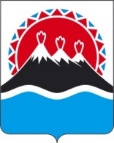 МИНИСТЕРСТВОСОЦИАЛЬНОГО БЛАГОПОЛУЧИЯ И СЕМЕЙНОЙ ПОЛИТИКИКАМЧАТСКОГО КРАЯПРИКАЗ № [Номер документа]-пг.  Петропавловск - Камчатский	                    	            [Дата регистрации]В соответствии с постановлением Правительства Камчатского края от 23.08.2012 № 385-П «Об установлении расходных обязательств Камчатского края по предоставлению мер социальной поддержки отдельных категорий граждан, проживающих в Камчатском крае»ПРИКАЗЫВАЮ:1. Утвердить Порядок предоставления ежегодной денежной выплаты на приобретение новогодних подарков отдельным категориям граждан, проживающим в Камчатском крае, согласно приложению, к настоящему приказу.2. Признать утратившим силу пункт 1 части 3.1 приложения к приказу Министерства социального развития и труда Камчатского края от 19.07.2016 № 792-п «Об утверждении порядка предоставления отдельных денежных выплат гражданам, проживающим в Камчатском крае».3. Настоящий приказ вступает в силу после дня его официального опубликования. Приложение к приказу                      Министерства социального благополучия и семейной политики Камчатского края            от [Дата регистрации] № [Номер документа] -пПорядок предоставления ежегодной денежной выплаты на приобретение новогодних подарков отдельным категориям граждан, проживающим в Камчатском крае1. Настоящий Порядок предоставления ежегодной денежной выплаты на приобретение новогодних подарков отдельным категориям граждан, проживающим в Камчатском крае, определяет правила назначения и предоставления ежегодной денежной выплаты (далее - Порядок, ежегодная денежная выплата).2. Ежегодная денежная выплата предоставляется в беззаявительном порядке следующим категориям граждан, проживающим в Камчатском крае (далее – гражданин):1) детям в возрасте до 16 лет (за исключением детей, находящихся на полном государственном обеспечении), которым назначено ежемесячное пособие на ребенка в возрасте до 16 лет в соответствии с Законом Камчатского края от 04.07.2008 № 84 «О пособии на ребенка гражданам, имеющим детей и проживающим в Камчатском крае»;2) детям в возрасте до 16 лет из многодетных семей (за исключением детей, находящихся на полном государственном обеспечении), которым назначены меры социальной поддержки в соответствии с Законом Камчатского края от 16.12.2009 № 352 «О мерах социальной поддержки многодетных семей в Камчатском крае»;3) детям-инвалидам в возрасте до 18 лет (за исключением детей, находящихся на полном государственном обеспечении), которым назначено ежемесячное денежное пособие в соответствии с Постановлением Правительства Камчатского края от 12.09.2014 № 382-П «Об установлении размеров мер социальной поддержки семьям, имеющим детей инвалидов, проживающим в Камчатском крае»;4) одиноко проживающим престарелым гражданам и инвалидам, одиноко проживающим семейным парам (каждому из супругов), являющимися престарелыми гражданами и (или) инвалидами, обслуживаемыми на дому социальными работниками, согласно спискам органов социальной защиты, подтверждающим обслуживание на дому социальными работниками данных категорий граждан. 3. Ежегодная денежная выплата предоставляется из средств краевого бюджета, предусмотренных законом Камчатского края о краевом бюджете на соответствующий финансовый год Министерству социального благополучия и семейной политики Камчатского края (далее - Министерство) на эти цели, через краевое государственное казенное учреждение «Камчатский центр по выплате государственных и социальных пособий» (далее - КГКУ «Центр выплат»).4. Выплата производится в размере, установленном постановлением Правительства Камчатского края от 23.08.2012 № 385-П «Об установлении расходных обязательств Камчатского края по предоставлению мер социальной поддержки отдельных категорий граждан, проживающих в Камчатском крае».5. Период предоставления КГКУ «Центр выплат» ежегодной денежной выплаты:1) с 1 ноября по 30 ноября текущего финансового года гражданам, являющимся по состоянию на 1 ноября текущего финансового года получателями денежных выплат, указанных в пунктах 1-3 части 2 настоящего Порядка, и гражданам, указанным в списках органов социальной защиты согласно пункту 4 части 2 настоящего Порядка;2) с 1 декабря по 31 декабря текущего финансового года и с 15 января                           по 28 февраля следующего финансового года гражданам, обратившимся                                  за назначением денежных выплат, указанных в пунктах 1-3 части 2 настоящего Порядка, и гражданам, указанным в списках органов социальной защиты согласно пункту 4 части 2 настоящего Порядка, в период с 1 декабря по 31 декабря текущего финансового года.Гражданам, обратившимся за назначением денежных выплат, указанных в пунктах 1-3 части 2 настоящего Порядка, и гражданам, указанным в списках, предоставленных органами социальной защиты согласно пункту 4 части 2 настоящего Порядка, в период с 1 декабря по 31 декабря текущего финансового года, периодом,  за который предоставлена ежегодная денежная выплата, считается текущий год, в котором поступило обращение гражданина на назначение ежемесячной социальной выплаты или предоставлен список органов социальной защиты.6. В случае реализации гражданами, указанными в части 2 настоящего Порядка, права на получение ежегодной денежной выплаты в текущем году, ежегодная денежная выплата повторно не предоставляется.7. При наличии у граждан, указанных в части 2 настоящего Порядка, права на получение ежегодной денежной выплаты по нескольким основаниям ежегодная денежная выплата предоставляется по одному основанию.8. Ежегодная денежная выплата предоставляется гражданам путем зачисления денежных средств на лицевой счет в кредитном учреждении, на который зачисляется соответствующая выплата, указанная в части 2 настоящего Порядка, либо доставки денежных средств по месту их жительства (месту пребывания) организацией, осуществляющей доставку ежемесячной социальной выплаты.Гражданам, указанным в пункте 4 части 2 настоящего Порядка, ежегодная денежная выплата предоставляется по способу выплаты, указанному в списках органов социальной защиты, подтверждающих обслуживание на дому социальными работниками данных категорий граждан.9. Основаниями прекращения предоставления ежегодной денежной выплаты являются:1) неполучение гражданином начисленной ежегодной денежной выплаты по истечении 6 месяцев подряд в организации, осуществляющей доставку и выплату денежных средств;2) закрытие либо изменение реквизитов лицевого счета гражданина                             в кредитном учреждении, на который осуществлялось перечисление ежегодной денежной выплаты.10. В случае установления КГКУ «Центр выплат» факта необоснованного предоставления ежегодной денежной выплаты по вине гражданина в случаях, указанных в части 11 настоящего Порядка, излишне выплаченные денежные средства возмещаются гражданином в добровольном порядке, а в случае спора - взыскиваются в судебном порядке.11. Возмещение излишне выплаченных денежных средств, необоснованно полученных гражданином, производится при наличии оснований для возмещения излишне выплаченных сумм ежемесячной социальной выплаты, указанных в частях 2.30, 2.36 и 2.39(1) Порядка предоставления отдельных денежных выплат гражданам, проживающим в Камчатском крае, утвержденного приказом Министерства социального развития и труда Камчатского края от 19.07.2016 № 792-п.12. Принятие решения и направление гражданину уведомления о возмещении излишне выплаченных денежных средств осуществляется КГКУ «Центр выплат» в течение 20 рабочих дней со дня выявления КГКУ «Центр выплат» обстоятельств, указанных в части 11 настоящего Порядка.13. В случае не возмещения гражданином излишне выплаченных денежных средств в добровольном порядке в течение 60 календарных дней от даты регистрации в КГКУ «Центр выплат» (далее - срок на возмещение) уведомления о возмещении излишне выплаченных денежных средств, КГКУ «Центр выплат» в течение 10 рабочих дней со дня окончания срока на возмещение принимает решение о взыскании излишне выплаченных денежных средствах в судебном порядке.14. В случае смерти гражданина неполученная им при жизни сумма ежегодной денежной выплаты выплачивается в соответствии со статьей 1183 Гражданского кодекса Российской Федерации.15. Споры по вопросам предоставления ежегодной денежной выплаты разрешаются в порядке, установленном законодательством Российской Федерации.Об утверждении Порядка предоставления ежегодной денежной выплаты на приобретение новогодних подарков отдельным категориям граждан, проживающим в Камчатском краеМинистрсоциального благополучия и семейной политики Камчатского края[горизонтальный штамп подписи 1]А.С. Фёдорова